Curriculum StrandsOverall Expectations / Units of StudyAssessment and Evaluation Categories and WeightingsTERM			70%FINAL EVALUATION	30%                                                                                                      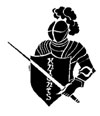 Lo Ellen Park Secondary SchoolCourse Outline  2024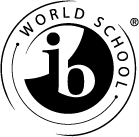 Course NameGrade 10 EnglishCourse CodeENG 2D0PathwayAcademicCredit Value1.0PrerequisiteGrade 9 Academic EnglishGrade 9 Academic EnglishGrade 9 Academic EnglishTextbookLord of the Flies, Macbeth, Act of Writing,  rautieng2d.weebly.comLord of the Flies, Macbeth, Act of Writing,  rautieng2d.weebly.comLord of the Flies, Macbeth, Act of Writing,  rautieng2d.weebly.comTeacherMr. D. Rautiainen – Contact: 705-522-2330 or rautiad@rscloud.caMr. D. Rautiainen – Contact: 705-522-2330 or rautiad@rscloud.caMr. D. Rautiainen – Contact: 705-522-2330 or rautiad@rscloud.caCourse DescriptionThis course’s focus is to extend the range of oral communication, reading, writing, and media literacy skills that students need for success in their secondary school academic programs and in their daily lives. Students will analyze literary texts from contemporary and historical periods, interpret and evaluate informational and graphic texts, and create oral, written, and media texts in a variety of forms.Oral CommunicationReading and Literature StudiesWritingMedia StudiesEssays and RhetoricLord of the FliesMacbethMythology, short stories, poetryIndependent Study Unit (ISU)Achievement Chart CategoriesAchievement Chart CategoriesAchievement Chart CategoriesAchievement CategoryWeightingsAssessment Strategies(As, For, Of, Learning)Knowledge/Understanding25Quizzes, daily Q&A, process workThinking/Making Connections25Deeper connections, planningCommunication25Written work, voice, presentationApplication25Links, making connections, formal writing